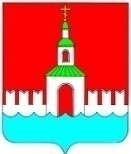  АДМИНИСТРАЦИЯ ЮРЬЕВЕЦКОГОМУНИЦИПАЛЬНОГО РАЙОНАИВАНОВСКОЙ ОБЛАСТИПОСТАНОВЛЕНИЕ	от  18.10.2016  № 441    	             г. Юрьевец   О внесение изменений в постановление администрации Юрьевецкого муниципального района от 24.05.2016 № 170 «Об утверждении Порядка  проведения оценки технического состояния автомобильных дорог общего пользования местного значения и о создании комиссии по оценке технического состояния автомобильных дорог общего пользования местного значения, расположенных на территории Юрьевецкого муниципального района»В целях приведения в соответствие с действующим законодательством и в соответствии с экспертным заключением аппарата Правительства Ивановской области от 31.08.2016 г. № 2379, администрация Юрьевецкого муниципального района ПОСТАНОВЛЯЕТ: 1. Внести в  постановление администрации Юрьевецкого муниципального района  от 24.05.2016 № 170 «Об утверждении Порядка  проведения оценки технического состояния автомобильных дорог общего пользования местного значения и о создании комиссии по оценке технического состояния автомобильных дорог общего пользования местного значения, расположенных на территории Юрьевецкого муниципального района» следующие изменения:название постановления изложить в следующей редакции: «Об утверждении Порядка проведения оценки технического состояния автомобильных дорог общего пользования местного значения вне границ населенных пунктов в границах Юрьевецкого муниципального района»;в преамбуле постановления слова «с пунктом 19 статьи 14» исключить; в пункте 1 постановления слова «Порядок проведения оценки технического состояния автомобильных дорог общего пользования местного значения, расположенных на территории Юрьевецкого муниципального района» заменить словами:  «Порядок проведения оценки технического состояния автомобильных дорог местного значения вне границ населенных пунктов в границах Юрьевецкого муниципального района»; приложении № 1 к постановлению изложить в новой редакции;в пункте 2 постановления и в приложении № 2 к постановлению слова «общего пользования местного значения, расположенных на территории Юрьевецкого муниципального района» заменить словами: «местного значения вне границ населенных пунктов в границах Юрьевецкого муниципального района»;в приложение к настоящему порядку к постановлению слова «Виды диагностики автомобильных дорог общего пользования местного значения, расположенных на территории Юрьевецкого муниципального района» заменить словами «Виды диагностики автомобильных дорог общего пользования местного значения вне границ населенных пунктов в границах Юрьевецкого муниципального района».2. Настоящее постановление обнародовать путем размещения на информационных стендах Юрьевецкого муниципального района, расположенных по следующим адресам: - г. Юрьевец, ул. Советская, д.37;    - г. Юрьевец, ул. Советская, д.97; - Юрьевецкий район, с. Ёлнать, ул. Сиротина, д.6; - Юрьевецкий район, с. Соболево, ул. Молодежная, д.4; - Юрьевецкий район, д. Михайлово,  ул. Советская, д. 14 аи разместить на официальном сайте администрации Юрьевецкого муниципального района Ивановской области в информационно-телекоммуникационной сети «Интернет».3.  Контроль исполнения настоящего постановления возложить на заместителя главы администрация района  Добрягина С.М..Глава Юрьевецкого муниципального района 		Тимошенко Ю.И. Приложение № 1к постановлению администрации     Юрьевецкого муниципального районаот «18» октября 2016 г. №441ПОРЯДОК проведения оценки технического состояния автомобильных дорог местного значения вне границ населенных пунктов в границах Юрьевецкого муниципального района   	1. Настоящий Порядок проведения оценки технического состояния автомобильных дорог местного значения вне границ населенных пунктов в границах Юрьевецкого муниципального района (далее – Порядок) устанавливает правила определения соответствия транспортно-эксплуатационных характеристик автомобильных дорог общего пользования местного значения вне границ населенных пунктов, расположенных на территории Юрьевецкого  муниципального района, требованиям технических регламентов, а также иным нормативным в соответствии с требованиями законодательства Российской Федерации в сфере технического регулирования.2.  Для целей настоящего Порядка: под оценкой технического состояния автомобильных дорог общего пользования местного значения, вне границ населенных пунктов расположенных на территории Юрьевецкого муниципального района, понимается установление соответствия транспортно-эксплуатационных характеристик  автомобильной дороги, полученных на основании данных ее диагностики, требованиям технических регламентов, а также иным нормативным документам в соответствии с требованиями законодательства Российской Федерации в сфере технического регулирования; под диагностикой автомобильной дороги местного значения вне границ населенных пунктов понимается комплекс работ по обследованию, сбору и анализу информации о параметрах, характеристиках и условиях функционирования автомобильной дороги, о наличии повреждений ее элементов и причин их появления, о характеристиках транспортных потоков; под транспортно-эксплуатационными характеристиками автомобильной дороги понимается комплекс характеристик технического уровня автомобильной дороги и ее эксплуатационного состояния, обеспечивающий требуемые потребительские свойства автомобильной дороги; под техническим уровнем автомобильной дороги понимается степень соответствия нормативным требованиям постоянных (незначительно меняющихся в процессе эксплуатации или меняющихся после реконструкции и капитального ремонта) параметров и характеристик автомобильной дороги; под эксплуатационным состоянием автомобильной дороги понимается степень соответствия нормативным требованиям переменных параметров и характеристик автомобильной дороги, организации и условий дорожного движения, изменяющихся в процессе эксплуатации автомобильной дороги; под потребительскими свойствами автомобильной дороги понимается совокупность показателей, влияющих на эффективность и безопасность работы автомобильного транспорта, отражающих интересы пользователей и степень влияния на окружающую среду. 3. К основным постоянным параметрам и характеристикам автомобильной дороги, определяющим ее технический уровень, относятся: - ширина проезжей части и земляного полотна; - габарит приближения; - длины прямых, число углов поворотов в плане трассы и величины их радиусов; - протяженность подъемов и спусков; - продольный и поперечный уклоны; - высота насыпи и глубина выемки; - габариты искусственных дорожных сооружений; - наличие элементов водоотвода; - наличие элементов обустройства дороги и технических средств организации дорожного движения. 4. К основным переменным параметрам и характеристикам автомобильной дороги, определяющим ее эксплуатационное состояние, относятся: - продольная ровность и колейность дорожного покрытия; - сцепные свойства дорожного покрытия и состояние обочин;- прочность дорожной одежды; - грузоподъемность искусственных дорожных сооружений; - объем и вид повреждений проезжей части, земляного полотна и системы водоотвода, искусственных дорожных сооружений, элементов обустройства дороги и технических средств организации дорожного движения. 5. К основным показателям потребительских свойств автомобильной дороги, относятся: - средняя скорость движения транспортного потока; - безопасность и удобство движения транспортного потока; - пропускная способность и уровень загрузки автомобильной дороги движением; - среднегодовая суточная интенсивность движения и состав транспортного потока; - способность дороги пропускать транспортные средства с допустимыми для движения осевыми нагрузками, общей массой и габаритами; степень воздействия дороги на окружающую среду.6. Оценка технического состояния автомобильных дорог местного значения вне границ населенных пунктов  проводится: в отношении автомобильных дорог общего пользования местного значения – отделом развития инфраструктуры администрации Юрьевецкого муниципального района в области использования автомобильных дорог и осуществления дорожной деятельности.  7. Для проведения работ по диагностике и оценке технического состояния автомобильных дорог общего пользования местного значения вне границ населенных пунктов, расположенных на территории Юрьевецкого муниципального района могут привлекаться организации, имеющие необходимые приборы, оборудование, передвижные лаборатории и квалифицированный персонал, на основе конкурсов (аукционов), проводимых в соответствии с законодательством Российской Федерации. 8. Диагностика автомобильных дорог местного значения  проводится в соответствии с требованиями законодательства Российской Федерации в сфере технического регулирования. Виды диагностики автомобильных дорог приведены в приложении к настоящему Порядку. При проведении диагностики автомобильных дорог должно использоваться измерительное оборудование приборы, передвижные лаборатории, имеющее свидетельство о поверке, утвержденное в установленном порядке. Данное оборудование должно быть включено в Государственный реестр средств измерений, либо должно быть метеорологически аттестованным. 9. Результаты оценки технического состояния автомобильной дороги используются для: формирования и обновления автоматизированного банка дорожных и мостовых данных; заполнения форм государственной статистической отчетности; оценки потребности в работах по реконструкции, капитальному ремонту, ремонту и содержанию автомобильных дорог; ежегодного и среднесрочного планирования работ по реконструкции, капитальному ремонту, ремонту и содержанию автомобильных дорог; разработки обоснований по реконструкции, капитальному ремонту, ремонту и содержанию автомобильных дорог и развитию дорожной сети с выбором приоритетных объектов; разработки программ по повышению безопасности дорожного движения; определения возможности движения транспортного средства, осуществляющего перевозки тяжеловесных и (или) крупногабаритных грузов, по автомобильной дороге; организации временного ограничения или прекращения движения транспортных средств по автомобильным дорогам; оценки эффективности использования новых технологий, материалов, машин и механизмов при реконструкции, капитальном ремонте, ремонте и содержании автомобильных дорог; формирования муниципального  реестра автомобильных дорог местного значения; иных целей, предусмотренных законодательством Российской Федерации, муниципальными правовыми актами администрации Юрьевецкого  муниципального района.                            